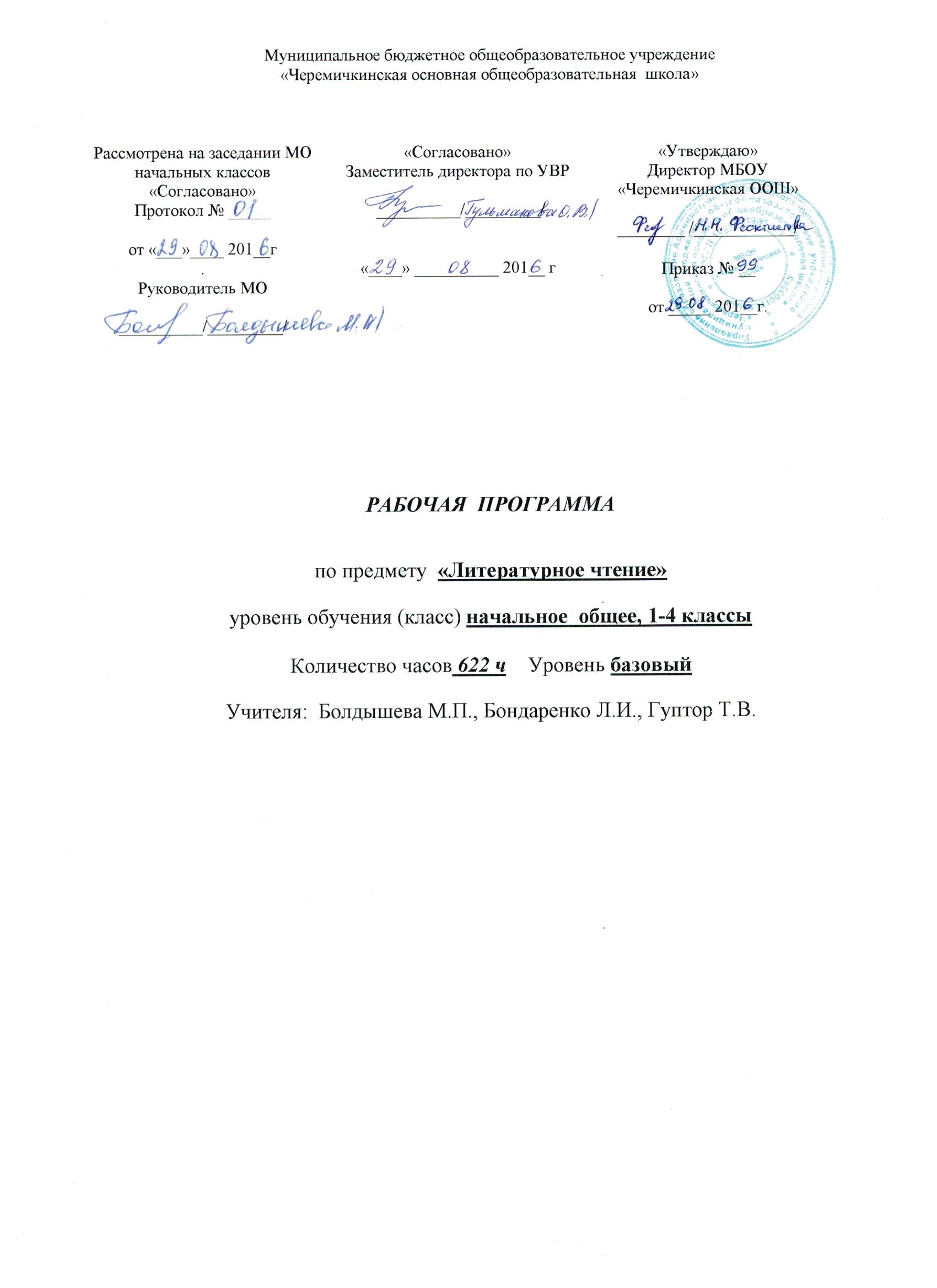 СОДЕРЖАНИЕПланируемые результаты освоения учебного предмета……………………..3Содержание учебного предмета……………………...…………....................17Тематическое планирование с указанием количества часов, отводимых наосвоение каждой темы…………………………………...…………...................211.Планируемые результаты освоения учебного предмета Личностные	 результаты освоения	 учебного	 предмета	 «Литературное чтение» отражают:формирование основ российской гражданской идентичности, чувства гордости за свою Родину, российский народ и историю России, осознание своей этнической и национальной принадлежности; формирование ценностей многонационального российского общества; становление гуманистических и демократических ценностных ориентаций;формирование целостного, социально ориентированного взгляда на мир в его органичном единстве и разнообразии природы, народов, культур и религий;формирование уважительного отношения к иному мнению, истории и культуре других народов;овладение	начальными	навыками	адаптации	в	динамично	 изменяющемся и развивающемся мире;принятие и освоение социальной роли обучающегося, развитие мотивов учебной деятельности	и формирование	личностного смысла учения;развитие самостоятельности и личной ответственности за свои поступки, в том числе в информационной деятельности, на основе представлений о нравственных нормах, социальной справедливости и свободе;формирование	эстетических	потребностей,	ценностей	и	чувств;развитие	этических	чувств,	доброжелательности	и эмоционально-нравственной отзывчивости,		понимания и сопереживания чувствам других	людей;развитие навыков сотрудничества со взрослыми и сверстниками в разных социальных ситуациях, умения не создавать конфликтов и находить выходы из спорных ситуаций;формирование установки на безопасный, здоровый образ жизни, наличие мотивации к творческому труду, работе на результат, бережному отношению к материальным и духовным ценностям.Метапредметные результаты освоения учебного предмета «Литературное чтение» отражают:	1)овладение способностью принимать и сохранять цели и задачи учебной деятельности, поиска средств ее осуществления;освоение способов решения проблем творческого и поискового характера;формирование умения планировать, контролировать и оценивать учебные действия в соответствии с поставленной задачей и условиями ее реализации; определять наиболее эффективные способы достижения результата;формирование умения понимать причины успеха/неуспеха учебной деятельности и способности конструктивно действовать даже в ситуациях неуспеха ;освоение начальных форм познавательной и личностной рефлексии ;использование знаково-символических средств представления информации для создания моделей изучаемых объектов и процессов, схем решения учебных и практических задач;активное использование речевых средств и средств информационных и коммуникационных технологий (далее - ИКТ) для решения коммуникативных и познавательных задач;использование различных способов поиска (в справочных источниках и открытом учебном информационном пространстве сети Интернет), сбора, обработки, анализа, организации, передачи и интерпретации информации в соответствии с коммуникативными и познавательными задачами и технологиями учебного предмета ;в том числе умение вводить текст с помощью клавиатуры, фиксировать (записывать) в цифровой форме измеряемые величины и анализировать изображения, звуки, готовить свое выступление и выступать с аудио-, видео- и графическим сопровождением; соблюдать нормы информационной избирательности, этики и этикета;9)овладение логическими действиями сравнения, анализа, синтеза, обобщения, классификации по родовидовым признакам, установления аналогий и причинно- следственных связей, построения рассуждений, отнесения к известным понятиям;10)готовность слушать собеседника и вести диалог; готовность признавать возможность существования различных точек зрения и права каждого иметь свою; излагать свое мнение и аргументировать свою точку зрения и оценку событий;11)определение общей цели и путей ее достижения; умение договариваться о распределении функций и ролей в совместной деятельности; осуществлять взаимный контроль в совместной деятельности, адекватно оценивать собственное поведение и поведение окружающих;12)готовность конструктивно разрешать конфликты посредством учета интересов сторон и сотрудничества;13)овладение начальными сведениями о сущности и особенностях объектов, процессов и явлений действительности (природных, социальных, культурных, технических и др.) в соответствии с содержанием конкретного учебного предмета;14)овладение базовыми предметными и метапредметными понятиями, отражающими существенные связи и отношения между объектами и процессами;В результате обучения в начальной школе будет обеспечена готовность школьников к получению дальнейшего образования в основной школе и достигнут необходимый уровень их культурного и литературного развития.Предметные результаты освоения	 литературного чтения в начальной школе отражают:понимание литературы как явления национальной и мировой культуры, средства сохранения и передачи нравственных ценностей и традиций ;осознание значимости чтения для личного развития; формирование представлений о мире, российской истории и культуре, первоначальных этических представлений, понятий о добре и зле, нравственности; успешности обучения по всем учебным предметам; формирование потребности в систематическом чтении;понимание роли чтения, использование разных видов чтения(ознакомительное, изучающее, выборочное, поисковое); умение осознанно воспринимать и оценивать содержание и специфику различных текстов, участвовать в их обсуждении, давать и обосновывать нравственную оценку поступков героев;достижение необходимого для продолжения образования уровня читательской компетентности, общего речевого развития, то есть овладение техникой чтения вслух и про себя, элементарными приемамиинтерпретации, анализа и преобразования художественных, научно-популярных и учебных текстов с использованием элементарных литературоведческих понятий;умение самостоятельно выбирать интересующую литературу; пользоваться справочными источниками для понимания и получения дополнительной информации.Предметная  область «Родной язык  и литературное чтение на родном языке»Предметная область «Родной язык и литературное чтение на родном языке»,  представленная  учебными предметами «Родной язык», «Литературное чтение на родном языке» не изучается, т.к. родным языком для учащихся  является русский.  Планируемые результаты, указанные для учебных предметов «Родной язык» и «Литературное чтение на родном языке»,  достигаются в рамках изучения учебных предметов «Русский язык» и «Литературное чтение»Планируемые результаты:«Литературное чтение на родном языке»: 1) понимание родной литературы как одной из основных национально-культурных ценностей народа, как особого способа познания жизни, как явления национальной и мировой культуры, средства сохранения и передачи нравственных ценностей и традиций;2) осознание значимости чтения на родном языке для личного развития; формирование представлений о мире, национальной истории и культуре, первоначальных этических представлений, понятий о добре и зле, нравственности; формирование потребности в систематическом чтении на родном языке как средстве познания себя и мира; обеспечение культурной самоидентификации;3) использование разных видов чтения (ознакомительное, изучающее, выборочное, поисковое); умение осознанно воспринимать и оценивать содержание и специфику различных текстов, участвовать в их обсуждении, давать и обосновывать нравственную оценку поступков героев;4) достижение необходимого для продолжения образования уровня читательской компетентности, общего речевого развития, то есть овладение техникой чтения вслух и про себя, элементарными приемами интерпретации, анализа и преобразования художественных, научно-популярных и учебных текстов с использованием элементарных литературоведческих понятий;5) осознание коммуникативно-эстетических возможностей родного языка на основе изучения выдающихся произведений культуры своего народа, умение самостоятельно выбирать интересующую литературу; пользоваться справочными источниками для понимания и получения дополнительной информации.Для детей с ОВЗ коррекционная работа предусматривает выполнение требований к результатам, определенным ФГОС НОО.Планируемые результаты коррекционной работы имеют дифференцированный характер и могут определяться индивидуальными программами развития детей с ОВЗ.В зависимости от формы организации коррекционной работы планируются разные группы результатов (личностные, метапредметные, предметные). В урочной деятельности отражаются предметные, метапредметные и личностные результаты. Во внеурочной – личностные и метапредметные результаты.Личностные результаты – индивидуальное продвижение учащегося в личностном развитии (расширение круга социальных контактов, стремление к собственной результативности и др.).Метапредметные результаты – овладение общеучебными умениями с учетом индивидуальных возможностей; освоение умственных действий, направленных на анализ и управление своей деятельностью; сформированность коммуникативных действий, направленных на сотрудничество и конструктивное общение и т. д.Предметные результаты определяются совместно с учителем: овладение содержанием ООП НОО (конкретных предметных областей) с учетом индивидуальных возможностей разных категорий детей с ОВЗ; индивидуальные достижения по отдельным учебным предметам.                   Специальные условия обучения и воспитания детей с ОВЗВ процессе реализации коррекционно-развивающей деятельности необходимо соблюдение определенных условий.      Выпускники начальной школы осознáют значимость чтения для своего дальнейшего развития и успешного обучения по другим предметам на основе осознания и развития дошкольного и внешкольного опыта, связанного с художественной литературой. У учащихся будет формироваться потребность в систематическом чтении как средстве познания мира и самого себя. Младшие школьники будут с интересом читать художественные, научно- популярные и учебные тексты, которые помогут им сформировать собственную позицию в жизни, расширят кругозор.       Учащимися получат возможность познакомиться с культурно-историческим наследием России и общечеловеческими ценностями для развития этических чувств и эмоционально-нравственной отзывчивости.       Младшие школьники будут учиться полноценно воспринимать художественную литературу, воспроизводить в воображении словесные художественные образы, эмоционально отзываться на прочитанное, высказывать свою точку зрения и уважать мнение собеседника. Они получат возможность воспринимать художественное произведение как особый вид искусства, соотносить его с другими видами искусства как источниками формирования эстетических потребностей и чувств, познакомятся с некоторыми коммуникативными и эстетическими возможностями родного языка, используемыми в художественных произведениях, научатся соотносить собственный жизненный опыт с художественным и впечатлениями.      К концу обучения в начальной школе дети будут готовы к дальнейшему обучению и систематическому изучению литературы в средней школе, будет достигнут необходимый уровень читательской компетентности, речевого развития, сформированы универсальные действия, отражающие учебную самостоятельность и познавательные интересы, основы элементарной оценочной деятельности.      Выпускники овладеют техникой чтения (правильным плавным чтением, приближающимся к темпу нормальной речи), приемами понимания прочитанного и прослушанного произведения, элементарными приемами анализа, интерпретации и преобразования художественных, научно-популярных и учебных текстов. Научатся самостоятельно выбирать интересующую литературу, пользоваться словарями и справочниками, осознают себя как грамотного читателя, способного к творческой деятельности.     Школьники научатся вести диалог в различных коммуникативных ситуациях, соблюдая правила речевого этикета, участвовать в обсуждении прослушанного (прочитанного) произведения. Они будут составлять несложные монологические высказывания о произведении (героях, событиях); устно передавать содержание текста по плану; составлять небольшие тексты повествовательного характера с элементами рассуждения и описания.    Выпускники научатся декламировать (читать наизусть) стихотворные произведения. Они получат возможность научиться выступать перед знакомой аудиторией (сверстников, родителей, педагогов) с небольшими сообщениями, используя иллюстративный ряд (плакаты, презентацию).     Выпускники начальной школы приобретут первичные умения работы с учебной и научно-популярной литературой, будут находить и использовать информацию для практической работы.     Выпускники овладеют основами коммуникативной деятельности, на практическом уровне осознают значимость работы в группе и освоят правила групповой работы.Виды речевой и читательской деятельности Выпускник научится:–осознавать значимость чтения для дальнейшего обучения, саморазвития; воспринимать чтение как источник эстетического, нравственного, познавательного опыта; понимать цель чтения: удовлетворение читательского интереса и приобретение опыта чтения, поиск фактов и суждений, аргументации, иной информации;–прогнозировать содержание текста художественного произведения по заголовку, автору, жанру и осознавать цель чтения;–читать со скоростью, позволяющей понимать смысл прочитанного;–различать на практическом уровне виды текстов (художественный, учебный, справочный), опираясь на особенности каждого вида текста;–читать (вслух) выразительно доступные для данного возраста прозаические произведения и декламировать стихотворные произведения после предварительной подготовки;–использовать различные виды чтения: изучающее, выборочное ознакомительное, выборочное поисковое, выборочное просмотровое в соответствии с целью чтения (для всех видов текстов);–ориентироваться в содержании художественного, учебного и научно-популярного текста, понимать его смысл (при чтении вслух и про себя, при прослушивании):– для художественных текстов: определять главную мысль и героев произведения; воспроизводить в воображении словесные художественные образы и картины жизни, изображенные автором; этически оценивать поступки персонажей, формировать свое отношение к героям произведения; определять основные события и устанавливать их последовательность; озаглавливать текст, передавая в заголовке главную мысль текста; находить в тексте требуемую информацию (конкретные сведения, факты, описания), заданную в явном виде; задавать вопросы по содержанию произведения и отвечать  на  них, подтверждая ответ примерами из текста; объяснять значение слова с опорой на контекст, с использованием словарей и другой справочной литературы;–для научно-популярных текстов: определять основное содержание текста; озаглавливать текст, в краткой форме отражая в названии основное содержание текста; находить в тексте требуемую информацию (конкретные сведения, факты, описания явлений, процессов), заданную в явном виде; задавать вопросы по содержанию текста и отвечать на них, подтверждая ответ примерами из текста; объяснять значение слова с опорой на контекст, с использованием словарей и другой справочной литературы;–использовать простейшие приемы анализа различных видов текстов:–для художественных текстов: устанавливать взаимосвязь между событиями, фактами, поступками (мотивы, последствия), мыслями, чувствами героев, опираясь на содержание текста;–для научно-популярных текстов: устанавливать взаимосвязь между отдельными фактами, событиями, явлениями, описаниями, процессами и между отдельными частями текста, опираясь на его содержание;–использовать различные формы интерпретации содержания текстов:–для художественных текстов: формулировать простые выводы, основываясь на содержании текста; составлять характеристику персонажа; интерпретировать текст, опираясь на некоторые его жанровые, структурные, языковые особенности; устанавливать связи, отношения, не высказанные в тексте напрямую, например, соотносить ситуацию и поступки героев, объяснять (пояснять) поступки героев, опираясь на содержание текста;–для научно-популярных текстов: формулировать простые выводы, основываясь на тексте; устанавливать связи, отношения, не высказанные в тексте напрямую, например, объяснять явления природы, пояснять описываемые события, соотнося их с содержанием текста;–ориентироваться в нравственном содержании прочитанного, самостоятельно делать выводы, соотносить поступки героев с нравственными нормами (только для художественных текстов);–различать на практическом уровне виды текстов (художественный и научно-популярный), опираясь на особенности каждого вида текста (для всех видов текстов);–передавать содержание прочитанного или прослушанного с учетом специфики текста в виде пересказа (полного или краткого) (для всех видов текстов);–участвовать в обсуждении прослушанного/прочитанного текста (задавать вопросы, высказывать и обосновывать собственное мнение, соблюдая правила речевого этикета и правила работы в группе), опираясь на текст или собственный опыт (для всех видов текстов).Выпускник получит возможность научиться:–осмысливать эстетические и нравственные ценности художественного текста и высказывать суждение ;–осмысливать эстетические и нравственные  ценности художественного текста и высказывать собственное суждение;–высказывать собственное суждение о прочитанном (прослушанном) произведении, доказывать и подтверждать его фактами со ссылками на текст;–устанавливать ассоциации с жизненным опытом, с впечатлениями от восприятия других видов искусства;–составлять по аналогии устные рассказы (повествование, рассуждение ,описание).Круг детского чтения (для всех видов текстов) Выпускник научится:–осуществлять выбор книги в библиотеке (или в контролируемом Интернете) по заданной тематике или по собственному желанию;–вести список прочитанных книг с целью использования его в учебной и внеучебной деятельности, в том числе для планирования своего круга чтения;–составлять аннотацию и краткий отзыв на прочитанное произведение по заданному образцу.Выпускник получит возможность научиться:–работать с тематическим каталогом;–работать с детской периодикой;–самостоятельно писать отзыв о прочитанной книге (в свободной форме).Литературоведческая пропедевтика (только для художественных текстов) Выпускник научится:–распознавать некоторые отличительные особенности художественных произведений (на примерах художественных образов  и  средств художественной выразительности );–отличать    на      практическом      уровне      прозаический       текст   от стихотворного, приводить примеры прозаических и стихотворных текстов;–различать художественные произведения разных жанров (рассказ, басня, сказка, загадка, пословица), приводить примеры этих произведений;–находить средства художественной выразительности (метафора, олицетворение, эпитет).Выпускник получит возможность научиться:–воспринимать художественную литературу как вид искусства, приводить примеры проявления художественного вымысла в произведениях ;–сравнивать, сопоставлять, делать элементарный анализ различных текстов, используя ряд литературоведческих понятий (фольклорная и авторская литература, структура текста, герой, автор) и средств художественной выразительности (иносказание, метафора, олицетворение, сравнение, эпитет);–определять позиции героев художественного текста, позицию автора художественного текста.Творческая деятельность (только для художественных текстов)Выпускник научится:–создавать по аналогии собственный текст в жанре сказки и загадки;–восстанавливать текст, дополняя его начало или окончание или пополняя его событиями;–составлять устный рассказ по репродукциям картин художников и/или на основе личного опыта;–составлять устный рассказ на основе прочитанных произведений с учетом коммуникативной задачи (для разных адресатов).    Выпускник получит возможность научиться:–вести рассказ (или повествование) на основе сюжета известного литературного произведения, дополняя и/или изменяя его содержание, например, рассказывать известное литературное произведение от имени одного из действующих лиц или неодушевленного предмета ;–писать сочинения по поводу прочитанного в виде читательских аннотации или отзыва;–создавать серии иллюстраций с короткими текстами по содержанию прочитанного (прослушанного) произведения;–создавать проекты в виде книжек-самоделок, презентаций с аудиовизуальной поддержкой и пояснениями;                                     2.Содержание учебного предметаВиды речевой и читательской деятельности Аудирование (слушание)Восприятие на слух звучащей речи (высказывание собеседника, чтение различных текстов). Адекватное понимание содержания звучащей речи, умение отвечать на вопросы по содержанию услышанного произведения, определение последовательности событий, осознание цели речевого высказывания, умение задавать вопрос по услышанному учебному, научно-познавательному и художественному произведению.ЧтениеЧтение вслух. Постепенный переход от слогового к плавному осмысленному правильному чтению целыми словами вслух (скорость чтения в соответствии с индивидуальным темпом чтения), постепенное увеличение скорости чтения. Установка на нормальный для читающего темп беглости, позволяющий ему осознать текст. Соблюдение орфоэпических и интонационных норм чтения.чтение предложений с интонационным выделением знаков препинания. Понимание смысловых особенностей разных по виду и типу текстов, передача их с помощью интонирования.Чтение про себя. Осознание смысла произведения при чтении про себя (доступных по объему и жанру произведений). Определение вида чтения (изучающее, ознакомительное, просмотровое, выборочное). Умение находить в тексте необходимую информацию. Понимание особенностей разных видов чтения: факта, описания, дополнения высказывания и др.Работа с разными видами текста. Общее представление о разных видах текста: художественных, учебных, научно-популярных – и их сравнение. Определение целей создания этих видов текста. Особенности фольклорного текста.Практическое	освоение	умения	отличать	текст	от	набора	предложений.Прогнозирование содержания книги по ее названию и оформлению.Самостоятельное определение темы, главной мысли, структуры; деление текста на смысловые части, их озаглавливание. Умение работать с разными видами информации.Участие в коллективном обсуждении: умение отвечать на вопросы, выступать по теме, слушать выступления товарищей, дополнять ответы по ходу беседы, используя текст. Привлечение справочных и иллюстративно-изобразительных материалов.Библиографическая культура. Книга как особый вид искусства. Книга как источник необходимых знаний. Первые книги на Руси и начало книгопечатания (общее представление). Книга учебная, художественная, справочная. Элементы книги: содержание или оглавление, титульный лист, аннотация, иллюстрации. Виды информации в книге: научная, художественная (с опорой на внешние показатели книги, ее справочно - иллюстративный материал).Типы книг (изданий): книга-произведение, книга-сборник, собрание сочинений, периодическая печать, справочные издания (справочники, словари, энциклопедии).Выбор книг на основе рекомендованного списка, картотеки, открытого доступа к детским книгам в библиотеке. Алфавитный каталог. Самостоятельное пользование соответствующими возрасту словарями и справочной литературой.Работа с текстом художественного произведения. Понимание заглавия произведения, его адекватное соотношение с содержанием. Определение особенностей художественного текста: своеобразие выразительных средств языка (с помощью учителя). Осознание того, что фольклор есть выражение общечеловеческих нравственных правил и отношений.Понимание нравственного содержания прочитанного, осознание мотивации поведения героев, анализ поступков героев с точки зрения норм морали. Осознание понятия«Родина», представления о проявлении любви к Родине в литературе разных народов (на примере народов России). Схожесть тем, идей, героев в фольклоре разных народов. Самостоятельное воспроизведение текста с использованием выразительных средств языка: последовательное воспроизведение эпизода с использованием специфической для данного произведения лексики (по вопросам учителя), рассказ по иллюстрациям, пересказ.Характеристика героя произведения с использованием художественно-выразительных средств данного текста. Нахождение в тексте слов и выражений, характеризующих героя и событие. Анализ (с помощью учителя), мотивы поступка персонажа. Сопоставление поступков героев по аналогии или по контрасту. Выявление авторского отношения к герою на основе анализа текста, авторских помет, имен героев.Характеристика героя произведения. Портрет, характер героя, выраженные через поступки и речь.Освоение разных видов пересказа художественного текста: подробный, выборочный и краткий (передача основных мыслей).Подробный пересказ текста: определение главной мысли фрагмента, выделение опорных или ключевых слов, озаглавливание, подробный пересказ эпизода; деление текста на части, определение главной мысли каждой части и всего текста, озаглавливание каждой части и всего текста, составление плана в виде назывных предложений из текста, в виде вопросов, в виде самостоятельно сформулированного высказывания.Самостоятельный выборочный пересказ по заданному фрагменту: характеристика героя произведения (отбор слов, выражений в тексте, позволяющих составить рассказ о герое), описание места действия (выбор слов, выражений в тексте, позволяющих составить данное описание на основе текста). Вычленение и сопоставление эпизодов из разных произведений по общности ситуаций, эмоциональной окраске, характеру поступков героев.Работа с учебными, научно-популярными и другими текстами. Понимание заглавия произведения; адекватное соотношение с его содержанием. Определение особенностей учебного и научно-популярного текста (передача информации). Понимание отдельных, наиболее общих особенностей текстов былин, легенд, библейских рассказов (по отрывкам или небольшим текстам). Знакомство с простейшими приемами анализа различных видов текста: установление причинно-следственных связей. Определение главной мысли текста. Деление текста на части. Определение микротем. Ключевые или опорные слова. Построение алгоритма деятельности по воспроизведению текста. Воспроизведение текста с опорой на ключевые слова, модель, схему. Подробный пересказ текста. Краткий пересказ текста (выделение главного в содержании текста).Говорение (культура речевого общения)Осознание диалога как вида речи. Особенности диалогического общения: понимать вопросы, отвечать на них и самостоятельно задавать вопросы по тексту; выслушивать, не перебивая, собеседника и в вежливой форме высказывать свою точку зрения по обсуждаемому произведению (учебному, научно-познавательному, художественному тексту).                               Доказательствособственнойточкизрениясопоройнатекстилисобственный опыт.Использование норм речевого этикета в условиях внеучебного общения. Знакомство с особенностями национального этикета на основе фольклорных произведений.Работа со словом (распознавать прямое и переносное значения слов, их многозначность), целенаправленное пополнение активного словарного запаса.     Монолог как форма речевого высказывания. Монологическое речевое высказывание небольшого объема с опорой на авторский текст, по предложенной теме или в виде (форме) ответа на вопрос. Отражение основной мысли текста в высказывании. Передача содержания прочитанного или прослушанного с учетом специфики научно-популярного, учебного и художественного текста. Передача впечатлений (из повседневной жизни, художественного произведения, изобразительного искусства) в рассказе (описание, рассуждение, повествование). Самостоятельное построение плана собственного высказывания. Отбор и использование выразительных средств языка (синонимы, антонимы, сравнение) с учетом особенностей монологического высказывания.Устное сочинение как продолжение прочитанного произведения, отдельных его сюжетных линий, короткий рассказ по рисункам либо на заданную тему.Письмо (культура письменной речи)Нормы письменной речи: соответствие содержания заголовку (отражение темы, места действия, характеров героев), использование в письменной речи выразительных средств языка (синонимы, антонимы, сравнение) в мини-сочинениях (повествование, описание, рассуждение), рассказ на заданную тему, отзыв.Круг детского чтенияПроизведения устного народного творчества разных народов России. Произведения классиков отечественной литературы XIX–ХХ вв., классиков детской литературы, произведения современной отечественной (с учетом многонационального характера России) и зарубежной литературы, доступные для восприятия младших школьников.Представленность разных видов книг: историческая, приключенческая, фантастическая, научно-популярная, справочно-энциклопедическая литература; детские периодические издания (по выбору).Основные темы детского чтения: фольклор разных народов, произведения о Родине, природе, детях, братьях наших меньших, добре и зле, юмористические произведения.Литературоведческая пропедевтика (практическое освоение)Нахождение в тексте, определение значения в художественной речи (с помощью учителя) средств выразительности: синонимов, антонимов, эпитетов, сравнений, метафор, гипербол. Ориентировка в литературных понятиях: художественное произведение, художественный образ, искусство слова, автор (рассказчик), сюжет, тема; герой произведения: его портрет, речь, поступки, мысли; отношение автора к герою.Общее представление о композиционных особенностях построения разных видов рассказывания: повествование (рассказ), описание (пейзаж, портрет, интерьер), рассуждение (монолог героя, диалог героев).Прозаическая и стихотворная речь: узнавание, различение, выделение особенностей стихотворного произведения (ритм, рифма).Фольклор и авторские художественные произведения (различение).Жанровое разнообразие произведений. Малые фольклорные формы (колыбельные песни, потешки, пословицы и поговорки, загадки) – узнавание, различение, определение основного смысла. Сказки (о животных, бытовые, волшебные). Художественные особенности сказок: лексика, построение (композиция). Литературная (авторская)сказка.Рассказ, стихотворение, басня – общее представление о жанре, особенностях построения и выразительных средствах.Творческая деятельность учащихся (на основе литературных произведений)Интерпретация текста литературного произведения в творческой деятельности учащихся: чтение по ролям, инсценирование, драматизация; устное словесное рисование, знакомство с различными способами работы с деформированным текстом и использованиеих (установление причинно-следственных связей, последовательности событий: соблюдение этапности в выполнении действий); изложение с элементами сочинения, создание собственного текста на основе художественного произведения (текст по аналогии), репродукций картин художников, по серии иллюстраций к произведению или на основе личного опыта.3.Тематическое планирование с указанием количества часов, отводимых на освоение каждой темы*Часы из части формируемой участниками образовательных отношений№Особенностьребёнка(диагноз)Характерные особенности развитиядетейРекомендуемыеусловия обучения ивоспитания1Дети с задержкойпсихическогоразвития1)снижение работоспособности;2) повышенная истощаемость;3) неустойчивость внимания;4) более низкий уровень развития восприятия;5) недостаточная продуктивностьпроизвольной памяти;6) отставание в развитии всех форм мышления;7) дефекты звукопроизношения;8) своеобразное поведение;9) бедный словарный запас;10) низкий навык самоконтроля;11) незрелость эмоционально-волевой сферы;12) ограниченный запас общих сведений и представлений;13) слабая техника чтения;14) неудовлетворительный навык каллиграфии; 15) трудности в счётечерез 10, решении задач1.Соответствие темпа, объёма и сложности учебной программы реальным познавательным возможностям ребёнка,уровню развития егокогнитивной сферы, уровню подготовленности, т.е. уже усвоенным знаниям и навыкам.2. Целенаправленное развитие общеинтеллектуальнойдеятельности(умение осознавать учебные задачи, ориентироваться вусловиях, осмысливатьинформацию).3. Сотрудничество совзрослыми, оказаниепедагогом необходимойпомощи ребёнку, с учётом его индивидуальныхпроблем.4. Индивидуальнаядозированная помощьученику, решениедиагностических задач.5. Развитие у ребёнкачувствительности к помощи.6.Развитие способностивоспринимать и принимать помощь.7. Щадящий режимработы, соблюдениегигиенических и валеологических требований.8. Создание у  неуспевающего ученика чувства защищённости иэмоционального комфорта.9. Безусловная личная поддержка ученика учителями школы.10. Взаимодействие ивзаимопомощь детей впроцессе учебы2Дети с отклонениям и в психическойсфере (состоящие на учёте у психоневролога, психиатра, и др.)1) повышенная раздражительность;2) двигательная расторможенность в сочетании со сниженнойработоспособностью;3) проявление отклонений в характере во всех жизненных ситуациях;4) социальная дезадаптация.проявления невропатии у детей:1) повышенная нервнаячувствительность в виде склонности к проявлениям аффекта, эмоциональным расстройствам и беспокойствам;2) нервная ослабленностьв виде общей невыносливости, быстрой утомляемости приповышенной нервно-психической нагрузке, а также при шуме, духоте, ярком свете;3) нарушение сна, уменьшеннаяпотребность в дневном сне;4) вегетососудистая дистония(головные боли, ложный круп,бронхиальная астма, повышенная потливость, озноб, сердцебиение);5) соматическая ослабленность(ОРЗ, тонзиллиты, бронхиты и т.п.)6) диатезы;7) психомоторные, конституциональнообусловленные нарушения (энурез, тики, заикания и др.1. ПродолжительностьКоррекционных занятий с одним учеником или группой не должна превышать 20 минут.2. В группу можно объединять по 3-4ученика с одинаковымипробелами в развитии иусвоении образовательнойпрограммы или со сходнымизатруднениями в учебной деятельности.3. Учет возможностейребенка при организациикоррекционных занятий : задание должно находиться взоне умеренной трудности, но быть доступным.4. Увеличение трудности задания пропорциональновозрастающим возможностям ребёнка.5. Создание ситуациидостижения успеха наиндивидуально-групповом занятии впериод, когда ребёнокещё не может получить хорошую оценку на уроке.6. Использованиесистемы условнойкачественно-количественнойоценки достижений ребёнка.3Дети с нарушениями речиРечевое развитие несоответствует возрасту говорящего;1) речевые ошибки не являются диалектизмами, безграмотностью речи и выражением незнания языка;нарушения речи связаны с отклонениями в функционированиипсихофизиологических механизмов речи;4) нарушения речи носятустойчивый характер,самостоятельно не исчезают, а закрепляются; 5) речевое развитие требует определённого логопедичского воздействия;6) нарушения речи оказываютотрицательное влияние напсихическое развитие ребенка.1. Обязательная работа слогопедом (в начальнойшколе)2. Создание и поддержкаразвивающего речевогопространства.3. Соблюдение своевременной смены труда и отдыха(расслабление речевогоаппарата).4. Пополнение активного и пассивного словарного запаса.5. Сотрудничество сродителями ребёнка(контроль за речью дома,выполнение заданий логопеда).6. Корректировка изакрепление навыковграмматически правильной речи (упражнения насоставление словосочетаний,предложений, короткихтекстов).7. Формирование адекватногоотношения ребёнка к речевому нарушению. Стимулированиеактивности ребёнка висправлении речевых ошибок.4Дети с нарушениемопорно-двигательногоаппарата(способные ксамостоятельномупередвижению исамообслуживанию, с сохраненныминтеллектом)У детей с нарушениями ОДА ведущим является двигательный дефект (недоразвитие, нарушение или утрата двигательных функций).Основную массу среди них составляют дети с церебральным параличомУ этих детей двигательныерасстройства сочетаются с психическими и речевыми нарушениями, поэтому большинство из них нуждается не только в лечебной и социальной помощи, но и в психолого- педагогической илогопедической коррекции.Все дети с нарушениями ОДА нуждаются в особых условиях жизни, обучения и последующей трудовой деятельности1. Коррекционнаянаправленность всегопроцесса обучения.2. Возможная психолого-педагогическая социализация.3. Посильная трудоваяреабилитация.4. Полноценное, разноплановое воспитание и развитие личности ребёнка.5.Комплексный характеркоррекционно-педагогической работы.6. Раннее начало онтогенетическипоследовательного воздействия, опирающегося на сохранные функции.7. Организация работы врамках ведущей деятельности.8. Наблюдение заребёнком в динамикепродолжающегосяпсихоречевого развития.5Дети с нарушениемповедения, с эмоционально- волевыми расстройствами, сошибками воспитания (дети сдевиантным иделиквентнымповедением,социально-запущенные, изсоциально - неблагополучных семей)1) наличие отклоняющегося от нормы поведения;2) имеющиеся нарушения поведения трудно исправляются и корригируются;3) частая смена состояния, эмоций;4) слабое развитие силы воли; дети особенно нуждаются индивидуальном подходе со стороны взрослых и внимании коллектива сверстников1. Осуществлениеежедневного,постоянного контроля  как родителей, так и педагогов,направленного наформирование у детейсамостоятельности,дисциплинированности.2. Терпение со сторонывзрослого, сохранениеспокойного тона приобщении с ребёнком (непозволять кричать,оскорблять ребёнка,добиваться его доверия).3. Взаимосотрудничество учителя и родителей впроцессе обучения(следить, не образовалсяли какой-нибудь пробелв знаниях, не переходить к изучению нового материала, не бояться оставить ребёнка на второй год вначальной школе, пока он не усвоил пройденное).4. Укрепление физического ипсихического здоровьяребёнка.5. Развитие общего кругозора ребёнка (посещать театры, цирк, выставки, концерты,путешествовать, выезжать на природу).6.Своевременное определение характера нарушений у ребёнка, поиск эффективныхпутей помощи.7. Чёткое соблюдениережима дня (правильноечередование периодовтруда и отдыха).8. Ритмичный повторопределённых действий,что приводит к закреплению условно- рефлекторнойсвязи и формированиюжелательного стереотипа.9.Заполнение всегосвободного времени заранееспланированнымимероприятиями (ввидуотсутствия уменийорганизовывать своёсвободное время),планирование дня поминутно.Тематические разделыКоличеств часов1 класс (132 часа)1 класс (132 часа)Обучение грамоте. Чтение. (92 ч)Обучение грамоте. Чтение. (92 ч)Подготовительный период10Основной звукобуквенный период75Заключительный период7Литературное чтение (40 ч)Литературное чтение (40 ч)1.В лесной библиотеке102.На огородах Бабы-Яги83.Пещера Эхо54.На пути в волшебный лес25.Клумба с колокольчиками46.В лесной школе57.Тайна особого зрения48.На выставке рисунков Ю. Васнецова22 класс (140ч+ 35ч*)2 класс (140ч+ 35ч*)1.Сказки о животных и волшебные сказки181.Сказки о животных и волшебные сказки5*2.Фантазия и неправда102.Фантазия и неправда5*3.Секрет любования203.Секрет любования4*4.О любви124.О любви4*5.Точка зрения365.Точка зрения4*6.Детские журналы76.Детские журналы4*7.Природа для поэта – любимая и живая187.Природа для поэта – любимая и живая5*8.Почему нам бывает смешно198.Почему нам бывает смешно4*3 класс (140 ч +35ч*)3 класс (140 ч +35ч*)1.Учимся наблюдать, и копим впечатления211.Учимся наблюдать, и копим впечатления5*2.Постигаем секреты сравнения152.Постигаем секреты сравнения4*3.Пытаемся понять, почему люди фантазируют153.Пытаемся понять, почему люди фантазируют5*4.Учимся любить134.Учимся любить4*5.Набираемся житейской мудрости165.Набираемся житейской мудрости4*6.Продолжаем разгадывать секреты смешного196.Продолжаем разгадывать секреты смешного4*7.Как рождается герой257.Как рождается герой5*8.Сравниваем прошлое и настоящее168.Сравниваем прошлое и настоящее4*4 класс (140ч)4 класс (140ч)1.Постигаем законы волшебной сказки:отыскиваем в ней отражение древнихпредставлений о мире172.Знакомимся с повествованиями, основанными нафольклоре173.Учимся у поэтов и художников видеть красотуприроды и красоту человека234.Всматриваемся в лица наших сверстников,живших задолго до нас135.Пытаемся понять, как на нас воздействуеткрасота226.Приближаемся к разгадке тайны особого зрения137.Обнаруживаем, что у искусства есть свояособенная правда188.Убеждаемся, что без прошлого у людей нетбудущего. Задумываемся над тем, что такоеОтечество17